Муниципальное общеобразовательное учреждение«Ковернинская средняя школа № 1»РАБОЧАЯ ПРОГРАММА ВНЕУРОЧНОЙ ДЕЯТЕЛЬНОСТИ                                                                               кружок                                 «Музыкальная шкатулка»                                                                                                      п. Ковернино1. Пояснительная записка.Сокровища музыки неисчерпаемы, и так же неисчерпаемы её возможности в будущем. Благодаря музыке вы найдёте в себе новые, неведомые вам прежде силы.                                                                                                                                                               Д.Шостакович         Мир детства рядом с нами, он внутри нашего взрослого мира. Он смотрит на нас  глазами ребёнка,  говорит его голосом. Когда-то он был и нашим миром, но мы ушли оттуда, и назад пути нет.         Но почему-то хочется вернуться в него. Как заглянуть в этот мир хоть на мгновенье?         Мир детства, внутренний мир ребёнка – ключ ко многим волнующим проблемам нашей жизни. Раскрыть заветную дверь в мир детского сознания помогает музыка. Музыка связывает детей между собой, детей с взрослыми в единое волшебное целое. И если ребёнок начинает доверять вам, верить – значит, можно творить, фантазировать, воображать.         Да, жизнь трудная, что и говорить, но всё же…давайте себе в утешение вспомним М.Пришвина: «Для чего мы живём? – Для музыкального преображения мира».         Каждый ребёнок должен продвигаться вперёд своим темпом и с постоянным успехом.         Вся жизнь детей насыщена музыкой. Она пользуется у детей неизменной любовью.         Большое и разностороннее влияние музыки на личность ребёнка позволяет использовать её как сильное, но ненавязчивое педагогическое средство, ведь дети, постигая тайны музыки, чувствуют себя более раскованно, свободно, естественно.         Организация внеурочной деятельности в условиях введения ФГОС второго поколения предназначена для использования в начальных классах. Она рассчитана на 33-34 часов в год.         Музыка – один из самых доступных видов искусства для детей. Она позволяет решить многие актуальные проблемы современной педагогики и психологии, связанные:с художественным образованием и воспитанием учащихся;с формированием эстетического вкуса, художественной культуры учащихся;с нравственным воспитанием;с созданием положительного эмоционального настроя, снятием напряжённости.         Накопленный многовековой опыт показывает, что этот вид искусства должен вновь стать неотъемлемым фактором в художественно – творческом познании существующей реальности. «Без музыки ни одно учение не может считаться совершенным». (З.Кодаи).         Среди других видов искусства музыка выделятся своей ассоциативной интегративностью: именно она способна наиболее отчётливо вызывать представления иного, не звукового материала, создавать иллюзию драматического движения и тем как бы сближать, объединять разные виды искусства.Отсутствие полноценных впечатлений в детстве, с трудом восполнимо в последствии. Важно, чтобы рядом с ребенком оказался взрослый, который смог бы раскрыть перед ним красоту музыки, дать возможность ее почувствовать. Через музыку ребёнок глубже осознаёт свои мысли и чувства. Музыкальное воспитание – это формирование личности ребёнка путем воздействия музыкального искусства, формирование интересов, потребностей, эстетического отношения к музыке. Музыкальное развитие – это результат формирования ребёнка в процессе активной музыкальной деятельности, где определенное значение играют его индивидуальные особенности.
          Развитие музыкального вкуса, эмоциональной отзывчивости в детском возрасте создаст фундамент музыкальной культуры человека, как части его общей духовной культуры в будущем.1.1 Программа относится к художественно – эстетической направленности.1.2.Цель программы: заинтересовать детей музыкальным искусством, привить любовь к хоровому и вокальному пению, сформировать вокально – хоровые навыки, чувство музыки, стиля. Воспитать музыкальную и певческую культуру. Развить музыкально-эстетический вкус детей.Основные задачи:- Образовательные: постановка голоса, формирование вокально- хоровых навыков, знакомство с вокально- хоровым репертуаром.- Воспитательные: воспитание вокального слуха как важного фактора пения в единой певческой манере, воспитание организованности, внимания, естественности в момент коллективного музицирования, привить навыки сценического поведения.- Развивающие: развитие музыкальных способностей детей и потребности младших школьников в хоровом и сольном пении, а так же развитие навыков эмоционального, выразительно пения.1.3 Возраст воспитанников – 7-11 лет.1.4. Срок реализации программы – 4 года.1.5 Форма занятий – групповая.1.6.Особенности набора детей: наличие вокальных данных и желание самого ребенка заниматься в вокальном кружке.Режим занятий.Общее количество часов в год – 33 - 34 часа.Количество часов в неделю – 1 час.Периодичность в неделю – 1 раз.  Многолетние научные исследования в области музыкальной педагогики, опыт работы в школах, а также исторический опыт свидетельствуют, что вокальное воспитание оказывает влияние на эмоционально-эстетическое развитие личности ребёнка. Занятия в вокальном кружке способствуют развитию музыкальной памяти, выработке и развитию интонационного и ладового слуха, развитию творческой фантазии.Приобщение к музыкальной культуре родного края имеет большое значение в духовно – нравственном воспитании учащихсяПроцесс музыкального воспитания как формирование певческой функции в органичном единстве с формированием ладового и метроритмического чувства включает решение следующих задач:1. Певческая установка.Общие правила пения включают в себя понятие «певческая установка». Петь можно сидя или стоя. При этом корпус должен быть прямым, плечи расправлены и свободны. Голову не следует задирать, а нужно держать несколько наклонённой вперёд, не боясь ею в небольших пределах двигать. На репетициях дети, как правило, могут петь сидя, но наилучшее голосовое звучание происходит при пении стоя.2. Дыхание.Воспитание элементарных навыков певческого вдоха и выдоха. 3.Артикуляционные задачи. Правильное формирование гласных звуков. От правильного формирования гласных зависит умение петь связно, красивым, округлённым и ровным звуком.4. Выработка подвижности голоса. Это качество приобретается на основе ранее усвоенных навыков связного пения и чёткой дикции. Подвижность или гибкость голоса - искусство исполнения произведения с необходимыми отклонениями от основного темпа (ускорением или замедлением), усилением или ослаблением звучности. В работе над подвижностью должна соблюдаться постепенность: прежде чем петь упражнения и песни в быстром темпе, надо научить детей исполнять их в умеренном темпе и с умеренной силой звучания.5. Выразительность и эмоциональность исполнения. Любое исполнение песни - эмоциональное переживание. Педагогу следует дать детям прочувствовать содержание, определить характер исполнения, распределить кульминационные зоны. Художественный образ, заложенный в песне, ставит перед учеником сложные исполнительские задачи, решаемые с помощью педагога. Большое значение имеет качество показа песни самим учителем.6. Работа над чистотой интонирования. В целях правильного в интонационном отношении песенного материала следует заранее подобрать в процессе разучивания удобную тональность. Хорошей помощью является пение без сопровождения. Применяется упрощённый аккомпанемент с обязательным проигрыванием основной мелодической темы. Для создания условий наилучшего интонирования мелодии следует стимулировать тихое пение. Работа над трудно вокализуемыми местами выделяется в отдельные вокальные задачи и решается с помощью специальных тренировочных упражнений.7. Формирование чувства ансамбля. В хоровом исполнении следует учить детей прислушиваться друг у другу, соотносить громкость пения с исполнением товарищей, приучать к слаженному артикулированию.В работе с вокальным коллективом необходимо руководствоваться следующими принципами:1. Развивать голос из примарных тонов, без торопливости расширять диапазон.2. Главным методом считать устное объяснение, показ учителя.3. Критерием оценки считать качество звука, свободу при пении, не количество, а качество выученного материала.4. Всю певческую работу связывать с развитием музыкального слуха.5. Повторять выученное на каждом занятии, что является фундаментом для последующей работы.6. Применять индивидуальный опрос, наблюдать за развитием каждого ученика.Прогнозируемые результаты и способы их проверкиДети должны научиться  петь звонко, напевно, чисто интонировать мелодию, выразительно исполнять различные по характеру вокальные произведения, постепенно переходить к исполнению более сложных вокальных произведений, к песням с более широким диапазоном.Важно воспитывать у учащегося артистичность, умение перевоплощаться в художественный образ произведения. Это должно проявляться в мимике лица, движениях рук и корпуса.Критерием оценки считать качество звука, свободу при пении, не количество, а качество выученного материала, умение практически использовать полученные умения и навыки.Предполагаемые результаты реализации программы.проявление интереса к музыке, эмоциональный отклик на нее, высказывание о прослушанном или исполненном произведении;эмоциональное  исполнение песни самостоятельно, использование песни в хороводах и играх;умение  слышать себя во время пения, замечать и исправлять ошибки, во время начинать и заканчивать пение (следить за дикцией);умение играть на различных шумовых инструментах в ансамбле (деревянные ложки, свистульки, колокольчики), соблюдать общую динамику, темп; овладение простейшими музыкальными понятиями, терминологией.Формы и виды контроля:педагогическое наблюдение;открытые занятия;выступления на праздниках, концертах.Организация музыкальных занятий происходит в разнообразных формах: в форме сюжетно – тематических музыкальных занятий, комплексных и интегрированных занятий.Методические рекомендацииОсновные принципы организации деятельности:занимательностьсознательность и активностьнаглядностьдоступностьсоответствие содержания возрастным особенностям учащихсяиндивидуальный подход к учащимсяДеятельность, положенная в основу данной программы, выполняет несколько функций:развлекательную  - создает благоприятную атмосферу, душевную радость, эмоциональный комфорт; коммуникативную  - объединяет детей в коллектив и благоприятствует установлению контактов;релаксационную – снимает эмоциональное напряжение, вызванное нагрузкой на нервную систему при интенсивном обучении;развивающую – создает условия для личностного развития детей, их мотивации к познанию и творчеству, и активизирует их резервные возможности; способствует развитию музыкально-слуховых представлений, музыкальной памяти, чувства ритма, интонации; воспитывающую – формирует уважение к музыкальному наследию, способствует психотренингу и психокоррекции проявлений личности в игровых моделях жизненных ситуаций.Основные виды деятельности на занятиях:     1.«Игры на общение» (коммуникативные, хороводные)     2.Пальчиковая гимнастика 3.Игры с подражательными движениями4.Хороводные игры, песни и танцы     5.Слушание музыки6.Игра на шумовых  инструментах. 7.Знакомство с некоторыми теоретическими знаниями.8. Интонирование несложных попевок, песенок.9.Праздники. Концерты.Участники музыкального кружка – постоянно действующий коллектив, «артисты» нашей школы, которые принимают участие во всей музыкальной школьной деятельности и создают поистине творческую атмосферу.	Данные требования  задают ориентиры оценки личностных, метапредметных и предметных результатов освоения основной образовательной программы начального общего образования:  1. Личностные результаты: - наличие эмоционально-ценностного отношения к искусству;-реализация творческого потенциала в процессе коллективного (индивидуального) музицирования;- позитивная самооценка своих музыкально - творческих возможностей.- коммуникативное развитие.2. Предметные результаты:- устойчивый интерес к музыке и различным видам (или какому-либо одному виду) музыкально-творческой деятельности;- общее понятие о значении музыки в жизни человека, знание основных закономерностей музыкального искусства, общее представление о музыкальной картине мира;- элементарные умения и навыки в различных видах учебно творческой деятельности.3. Метапредметные результаты:- развитое художественное восприятие, умение оценивать произведения разных видов искусств;- ориентация в культурном многообразии окружающей действительности, участие в музыкальной жизни класса, школы, города и др.;- продуктивное сотрудничество (общение, взаимодействие) со сверстниками при решении различных музыкально-творческих задач;-наблюдение за разнообразными явлениями жизни и искусства в учебной внеурочной деятельности.Методическое обеспечение.Условия реализации программы:атмосфера психологического комфорта в коллективе, поддержание интереса к занятиям;творческое сотрудничество «Воспитанник – Педагог – Родитель», повышение заинтересованности родителей в творческих успехах своих детей;наличие материально-технической базы.Музыкальные инструментыКомплект звуковоспроизводящей аппаратурыТематическое планирование1 год обучения2 год обучения3 год обученияВ процессе работы программа предусматривает изменение музыкального материала. Это зависит от возможностей детей и степени их подготовленности. Так же может измениться время и дата проведения занятия, в зависимости от календарных праздников и каникулярного времени.Музыкальный   репертуар:Люди, улыбайтесь миру!                               За звездой                               ЗвездочкаОркестр                                                Мечта                                        ИванушкаКолокола                                 Безобразник                          Веселое путешествие                                                                                                                                                                                  Песня о доброте                             В нашем районеДетская страна                                 Великая странаЛапу дай                                     Земля детейАнгел                                        Будем вместеМоя Россия                              Провинциальная РоссияЖизнь-Родине, честь-никому                               Мне рисуют облакаЛистья падают                        Московская1 сентября                       Буду военнымПоклонимся родителям                 Бумажный голубьСвятая Россия                         Разукрасим все планетыДай списать                            До свидания, лето!С Днем  учителя                  Лебеди улеталиНе уроните шарикАнкета для учащихсяДорогие ребята! Просим вас ответить на вопросы анкеты, которые помогут нам организовать дальнейшую работу в кружке «Музыкальная шкатулка»  Ф.И.______________________________________________________ 1. Часто ли в вашем доме звучит музыка? − Да, часто − Иногда.− Нет, на это не хватает времени. 2. Какую музыку вы слушаете дома? − Современную.  − Рок, металл.− Классическую.− Классическую в современной обработке. − Разную. 3. Любишь ли ты слушать музыку? − Да (очень, и даже подпеваю, когда слушаю). − Иногда (когда играет). − Дома не слушаю, только в школе. 4. Какую музыку ты слушаешь? − Ту, что слушают мои родители по телевизору, (радио, на дисках). − Я (мне) включаю (т) специальные детские передачи, покупают диски с детскими песнями, музыкальными сказками. − И то и другое. 5. Поёшь ли ты дома? − Да. − Иногда.− Нет. 6. Хотел бы ты приобщить себя к детской классике? − Да (потому что я этого хочу). − Да (потому что этого хотят мои родители). − Не знаю. − Нет (не вижу смысла). − Мне всё равно.Анкета «Солнечная лесенка»Цель: подвести итоги года.1.Самым интересным было для меня: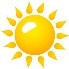 2.Больше всего мне запомнилось.3.Если бы я мог, то я бы изменил…4.Я понял…Я узнал…Я научился…5.Мне будет грустно вспоминать:6.Хочу сказать спасибо:Спасибо за ваши ответы!Анкета для родителей «Ваше мнение»Уважаемые родители!Просим Вас ответить на перечисленные вопросы.Среди вариантов ответов подчеркните тот, который Вам, кажется, наиболее точно отражает отношение вашего ребенка к кружку «Музыкальная шкатулка»Ф.И. ребенка______________________________________________________Ваши предложения и пожелания:__________________________________________________________________________________________________________________________________________________________________________Спасибо за участие!Литература: 1. Агапова И.А., Давыдова М.А.«30 музыкальных занятий для начальной школы»,«Аквариум» ГИППВ, 2002 год.2. Зарецкая Н.В.«Календарные музыкальные праздники для детей среднего дошкольного возраста», пособие для практических работников ДОУ, «Айрис – пресс», Москва, 2005 год.3. Истомин С.В.«Я познаю мир», детская энциклопедия  «Музыка», Москва, издательство «АСТ», «Арсель», 2002 год.4.Кондратюк Н.Н.«Музыка в школе», методическое пособие, творческий центр «Сфера», Москва, 2005 год.5. Лидина Т.Б. «Я умею петь», большая книга о пении, издательство «Феникс, 2000 год.6. Михайлова М.А.«Развитие музыкальных способностей детей» популярное пособие для родителей и педагогов, «Академия развития», Ярославль, 1997 год.Интернет ресурсыhttp://poiskm.com/artist/1448-Detskie-pesnihttp://www.4kids.com.ua/club/song/downloads/http://www.muz-urok.ru/detskie_pesni.htmhttp://www.audiopoisk.com/track/barbariki/mp3/detskie-pesni-4to-takoe-dobrota/http://www.audiopoisk.com/artist/neposedi/http://www.mp3sort.com/http://s-f-k.forum2x2.ru/index.htmhttp://forums.minus-fanera.com/index.phphttp://alekseev.numi.ru/http://talismanst.narod.ru/http://www.rodniki-studio.ru/http://www.a-pesni.golosa.info/baby/Baby.htmhttp://www.lastbell.ru/pesni.htmlhttp://www.fonogramm.net/songs/1481810.  http://www.vstudio.ru/muzik.htmhttp://bertrometr.mylivepage.ru/blog/index/http://sozvezdieoriona.ucoz.ru/?lzh1edhttp://www.notomania.ru/view.php?id=207http://notes.tarakanov.net/http://irina-music.ucoz.ru/load№Наименование КоличествоКомплект детских музыкальных инструментов:-бубен;-погремушки;-ложки;-колокольчики;-свистульки;-деревянные палочки11042108№Наименование Количество1Телевизор 1 2Музыкальный центр  13DVD 1 4.Ноутбук15. Мультимедийная установка1№п/пДатаТема аудиторного и внеаудиторного занятияФорма организации внеурочной деятельности/форма занятияКол - во часовКол - во часов№п/пДатаТема аудиторного и внеаудиторного занятияФорма организации внеурочной деятельности/форма занятиятеорияпрактика1Вводное занятие.  Инструктаж по ТБ. Диагностика певческих данных. Обсуждение песенного материала.Занятие-беседа0,50,52Разучивание песни «Как пойду я на быструю речку». Беседа о певческом дыхании.Практическое занятие0,50,53Работа над певческим дыханием. Работа над песней  «Как пойду я на быструю речку».Практическое занятие14Работа над мягкой атакой звука. Работа над песней  «Как пойду я на быструю речку». Игра «Соседи».Практическое занятие15Твёрдая атака звука.  «Как пойду я на быструю речку». - исполнение под фонограмму. Игра «Соседи».Практическое занятие16Упражнения на развитие певческого диапазона. «Дождик» - разучивание.Практическое занятие17Упражнения на развитие певческого диапазона. «Дождик» - работа над песней. Игра «Автобус».Практическое занятие18Артикуляционная гимнастика. Работа над песней «Дождик». Игра «Автобус».Практическое занятие19Участие в празднике. Занятие-концерт1 10Работа над дикцией. Разучивание скороговорок. Разучивание песни «Старый вальсок».Практическое занятие111Работа над дикцией. Попевки-скороговорки. Работа над песней «Старый вальсок».Практическое занятие112Работа с солистами и хором в песни «Старый вальсок».Практическое занятие113Упражнения на развитие диапазона. Разучивание песни «Русская зима».Практическое занятие114Упражнения на развитие диапазона. Работа над песней «Русская зима».Практическое занятие115Работа над песней «Русская зима» - исполнение под фонограмму. Игра «Живая шляпа». Инструктаж по ТБ. Промежуточная диагностика певческих данных.Практическое занятие1 16Выступление на новогоднем празднике в начальных классах.Занятие - концерт 117Беседа «Мой дом – моя семья». Разучивание песни «Самый лучший папа».Занятие-беседа0,50,518Артикуляционная гимнастика. Работа над песней «Самый лучший папа». Игра «Резиночка».Практическое занятие119Беседа «Два лада». Упражнение на развитие дикции. Работа над песней «Самый лучший папа».Комбинированное занятие0,50,520Упражнение «Мажор, минор». Упражнение на развитие дикции. Разучивание песни «Мамочка любимая».Практическое занятие121Упражнение на развитие дикции. Работа над песней «Мамочка любимая». Исполнение песни «Самый лучший папа» под фонограмму.Практическое занятие122Упражнение на развитие дикции. Работа с солистами.Практическое занятие123Беседа «От чего зависит настроение?». Работа над песней «Мамочка моя». Игра «Зеркало».Комбинированное занятие0,50,524Участие в праздничном концерте к празднику 8 Марта.Занятие-концерт125Артикуляционная гимнастика. Разучивание песни «Лимонадный дождик». Игра «Царевич-королевич».Практическое занятие126Работа над песней «Лимонадный дождик». Игра «Царевич-королевич».Практическое занятие127Работа с солистами.Практическое занятие128Беседа «Подари другому радость». Разучивание песни «Песенка про азбуку». Игра «Танцы, танцы».Занятие-беседа0,50,529Упражнения на развитие песенного диапазона. Работа над песней «Песенка про азбуку». Игра «Танцы, танцы».Практическое занятие130Разучивание песни «Семь дорожек». Работа с солистами. Игра «Карнавал животных».Практическое занятие131Упражнения на смену темпа. Работа над песней «Семь дорожек». Игра «Карнавал животных».Практическое занятие132Упражнения на смену темпа. Работа над песнями «Лимонадный дождик» и «Семь дорожек». Итоговая диагностика певческих данных.Практическое занятие133Подготовка к отчётному концерту.Занятие-репетиция134Участие в отчётном концерте  Занятие-концерт1Итого:Итого:Итого: 331№ п/пДатаТема аудиторного и внеаудиторного занятияФорма организации внеурочной деятельности/форма занятияКол - во часовКол - во часов№ п/пДатаТема аудиторного и внеаудиторного занятияФорма организации внеурочной деятельности/форма занятиятеорияпрактика1Вводное занятие.  Диагностика певческих данных. Обсуждение песенного материала.Занятие-беседа0,50,52Разучивание песни «До чего же грустно». Беседа о певческом дыхании. Игра «Тучки-плакучки».Практическое занятие0,50,53Работа над цепным дыханием. Работа над песней «До чего же грустно». Игра «Тучки-плакучки»Практическое занятие14Работа над мягкой атакой звука. Работа над песней «До чего же грустно». Разучивание песни «Наступила после лета осень».Практическое занятие15Работа над песней «Наступила после лета осень». Работа над дикцией.Практическое занятие16Работа над песней «Наступила после лета осень». Работа над твердой атакой звука. Практическое занятие17Работа над твёрдой атакой звука. Разучивание песни «Переменка».Практическое занятие18Артикуляционная гимнастика. Работа над песней «Переменка». Практическое занятие19Участие в развлечение «Грибная путаница».Занятие-экскурсия110Работа над дикцией. Разучивание скороговорок. Разучивание песни «Озорная».Практическое занятие111Работа над дикцией. Попевки-скороговорки. Работа над песней «Озорная».Практическое занятие112Работа с солистами и хором в песни «Озорная».Практическое занятие113Упражнения на развитие диапазона. Разучивание песни «Зимняя сказка».Практическое занятие114Упражнения на развитие диапазона. Работа над песней «Зимняя сказка».Практическое занятие115Работа над песней «Зимняя сказка». «Откуда приходит Новый год» - разучивание.Промежуточная диагностика певческих данных.Практическое занятие116Упражнения на развитие дыхания. Работа над песнями «Зимняя сказка» и «Откуда приходит Новый год». Инструктаж по ТБ.Практическое занятие0,50,517Участие в новогодней программе «Зимняя сказка».Занятие-концерт118Артикуляционная гимнастика. Разучивание партий музыкальной сказки «Колобок».Практическое занятие119Беседа «Два лада». Упражнение на развитие дикции. Работа над партиями сказки «Колобок».Постановочное занятие0,50,520Упражнение «Мажор, минор». Упражнение на развитие дикции. Работа над партиями сказки «Колобок».Практическое занятие121Упражнение на развитие дикции. Работа над партиями сказки «Колобок».Практическое занятие122Упражнение на развитие дикции. Работа над партиями сказки «Колобок».Практическое занятие123Исполнение сказки «Колобок»Занятие-концерт124Беседа «Музыкальный театр».Разучивание партий музыкальной сказки «Муха-цокотуха».Занятие-беседа0,50,525Работа над партиями сказки «Муха-цокотуха». Работа с солистами. Дидактическая игра «Вокальные импровизации»Постановочное занятие126Работа над партиями сказки «Муха-цокотуха». Игра «Радио».Постановочное занятие127Работа над партиями сказки «Муха-цокотуха». Игра «Радио».Постановочное занятие128Упражнение на legato. Сведение партий музыкальной сказки «Муха-цокотуха».Постановочное занятие129Показ сказки «Муха-цокотуха» в детском саду.Занятие-экскурсия130Разучивание песни «Доброта». Работа с солистами. Игра «В аэропорту».Практическое занятие131Упражнения на смену темпа. Работа над песней «Доброта». Игра «В аэропорту».Практическое занятие132Упражнения на смену темпа. Работа над песней «Доброта»-исполнение под фонограмму.Итоговая диагностика певческих данных.Практическое занятие133Подготовка к отчётному концерту.Занятие-репетиция134Подготовка к отчётному концерту.Занятие-экскурсия1Участие в отчётном концерте «Подари улыбку миру».Занятие-концерт1Игровая программа «Здравствуй, лето!»Практическое занятие1Итого:Итого:Итого:2,5 31,5 № п/пДатаТема аудиторного и внеаудиторного занятияФорма организации внеурочной деятельности/форма занятияКол-во часовКол-во часов№ п/пДатаТема аудиторного и внеаудиторного занятияФорма организации внеурочной деятельности/форма занятиятеорияпрактика1Вводное занятие.  Диагностика певческих данных. Обсуждение песенного материала. Инструктаж по ТБ.Занятие-беседа 0,50,5 2Диагностика певческих данных. Разучивание песни «Дождь в ладошках». Беседа о певческом дыхании. Игра «Птичий двор».Практическое занятие0,50,53Работа над цепным дыханием. Работа над песней «Дождь в ладошках». Игра «Птичий двор».Практическое занятие14Работа над мягкой атакой звука. Работа над песней «Дождь в ладошках» - исполнение под фонограмму. Разучивание песни «Человек-чудак».Практическое занятие15Работа над песней «Человек-чудак». Работа над дикцией.Практическое занятие16Работа над песней «Человек-чудак» - исполнение под фонограмму. Работа над твердой атакой звука. Практическое занятие17Работа над твёрдой атакой звука. Разучивание музыкальной зарисовки «Осень в гости к нам пришла».Практическое занятие18Артикуляционная гимнастика. Работа над  музыкальной зарисовкой «Осень в гости к нам пришла». Практическое занятие19Участие в осеннем празднике.  Занятие-концерт110Работа над дикцией. Разучивание скороговорок. Разучивание песни «Сороконожка».Практическое занятие111Работа над дикцией. Попевки-скороговорки. Работа над песней «Сороконожка».Практическое занятие112Работа с солистами и хором в песни «Сороконожка».Практическое занятие113Упражнения на развитие диапазона. Разучивание песни «Рождество».Беседа «Что такое Рождество и как его отмечают на Руси»Занятие-беседа0,50,514Упражнения на развитие диапазона. Работа над песней «Рождество». Колядочные игры.Практическое занятие115Работа над песней «Рождество». «Колядки» - разучивание. Промежуточная диагностика певческих данных.Практическое занятие116Работа над песней «Рождество». «Колядки» - разучивание.Занятие-экскурсия0,50,517Участие в новогодней программе «Зимняя сказка».Занятие-концерт118Артикуляционная гимнастика. Разучивание партий музыкальной сказки «Волк и семеро козлят на новый лад».Занятие-репетиция119Беседа «Два лада». Упражнение на развитие дикции. Работа над партиями сказки «Волк и семеро козлят на новый лад».Комбинированное занятие0,50,520Упражнение «Мажор, минор». Упражнение на развитие дикции. Работа над партиями сказки «Волк и семеро козлят на новый лад».Занятие-репетиция121Упражнение на развитие дикции. Работа над партиями сказки «Волк и семеро козлят на новый лад».Занятие-репетиция122Упражнение на развитие дикции. Работа над партиями сказки «Волк и семеро козлят на новый лад».Занятие-репетиция123Упражнение на развитие дикции. Работа над партиями сказки «Волк и семеро козлят на новый лад».Занятие-репетиция124Исполнение сказки «Волк и семеро козлят на новый лад».  Занятие-концерт125Разучивание песни «Подари улыбку миру». Работа с солистами. Дидактическая игра «Эмоции».Практическое занятие126Работа над песней «Подари улыбку миру». Игра «Эмоции».Практическое занятие127Игровая программа «Рядом друг».Игровой практикум128Беседа «Дорожи дружбой». Исполнение песни «Подари улыбку миру» под фонограмму.Комбинированное занятие0,50,529Участие в развлечении «Давайте дружить».Практическое занятие130Разучивание песни «Летняя». Работа с солистами. Игра «Ритмическое эхо».Практическое занятие131Упражнения на смену темпа. Работа над песней «Летняя». Игра «Ритмическое эхо».Практическое занятие132Упражнения на смену темпа. Работа над песней «Летняя» - исполнение под фонограмму. Итоговая диагностика певческих данных.Практическое занятие0,50,533Подготовка к отчётному концерту.Занятие-репетиция 134Подготовка к отчётному концерту.Занятие-репетиция 1Участие в отчётном концерте «Подари улыбку миру».Занятие-концерт 1Игровая программа «Здравствуй, лето!»Занятие-игра 1Итого:Итого:Итого: 3,530,5 ВопросыВарианты ответовВарианты ответовВарианты ответовВарианты ответовВарианты ответовВопросы-2-10121.Охотно ли ребенок посещает кружокнеохотнобез особой охотызатрудняюсь ответитьохотнос радостью2.Вполне ли он приспособился к режиму посещенияпока нетне совсемзатрудняюсь ответитьв основном дабезусловно, да3.Как часто ребенок делится с вами своими впечатлениями от посещенияне делитсяиногдазатрудняюсь ответитьчастовсегда4.Какие эмоции преобладают у ребенка после посещения кружкаотрицательныебольше отрицательныезатрудняюсь ответитьчаще положительные, чем отрицатель-ныетолько положитель-ные5.Часто ли ребенок жалуется на поведение других детей в группечастобывает, но редкозатрудняюсь ответитьпочти не жалуетсяникогда не жалуется6.Присутствует ли у вашего ребенка желание посещать кружок и в дальнейшемнетскорее нет, чем дазатрудняюсь ответитьскорее да, чем нетда